Ogłoszenia powiązane:Ogłoszenie nr 35717 - 2017 z dnia 2017-03-02 r.Warszawa: 
OGŁOSZENIE O ZMIANIE OGŁOSZENIAOGŁOSZENIE DOTYCZY:Ogłoszenia o zamówieniuINFORMACJE O ZMIENIANYM OGŁOSZENIUNumer: 33855
Data: 01/03/2017SEKCJA I: ZAMAWIAJĄCYMinisterstwo Edukacji Narodowej, Krajowy numer identyfikacyjny 17793900000, ul. al. Jana Chrystiana Szucha  25, 00918   Warszawa, woj. mazowieckie, państwo Polska, tel. 223 474 242, e-mail de_men@men.gov.pl, faks 226 215 010. 
Adres strony internetowej (url): 
Adres profilu nabywcy: 
Adres strony internetowej, pod którym można uzyskać dostęp do narzędzi i urządzeń lub formatów plików, które nie są ogólnie dostępne: SEKCJA II: ZMIANY W OGŁOSZENIUII.2) Tekst, który należy dodaćMiejsce, w którym należy dodać tekst: 
Numer sekcji: II
Punkt: 6
Tekst, który należy dodać w ogłoszeniu: Wartość bez VAT: 473.007,00 Waluta: PLN 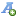 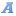 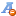 Ogłoszenie nr 33855-2017 z dnia 28-02-2017 - Warszawa 
Badanie ewaluacyjne realizowane w ramach zaplanowanego w Planie Ewaluacji Programu Operacyjnego Wiedza Edukacja Rozwójna lata 2014-2020 „Badania wartości wskaźnika rezultatu długoterminowego PO WER ... 
Termin składania ofert/wniosków: 15-03-2017